Anglo concertina workshop by KATO Toru, at Taniguchi Gakki, Tokyo, 2３ February, 2020コンサーティーナの左手の和音の鳴らしかた　補充Bastari W-40-M(40ボタン・CG調・ホイートストン配列)用以下は、椎名林檎・作詞作曲「丸ノ内サディスティック」等で多用するコード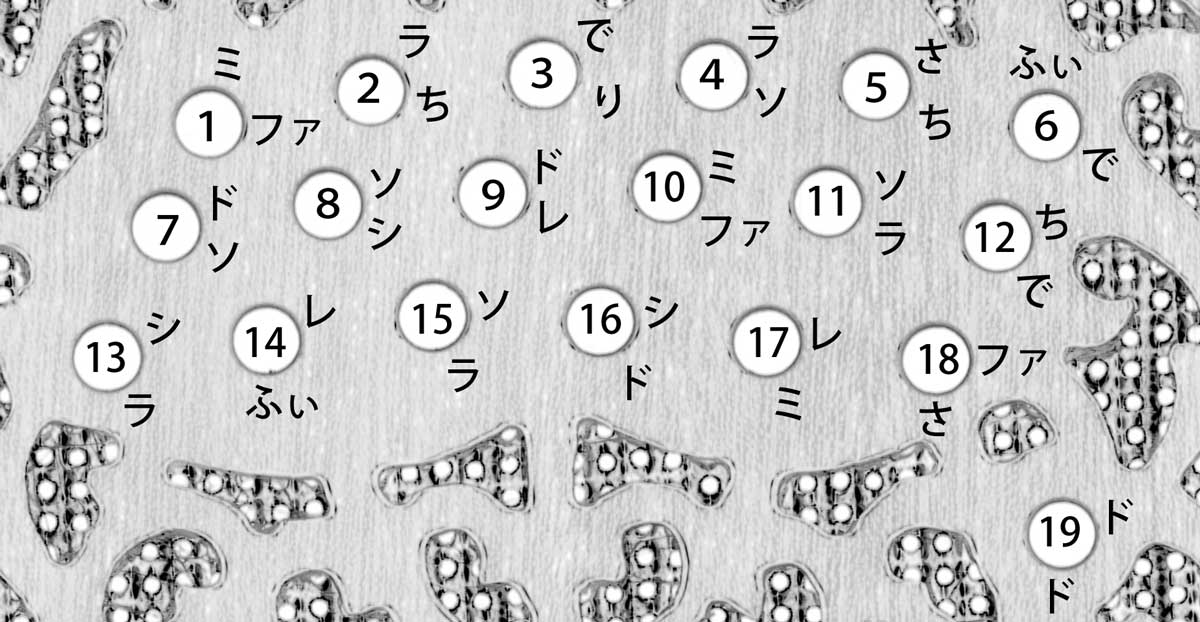 ◎簡単に鳴らせるコード(和音)　－Gと－G7 と－E♭〇ちょっと不自然になってしまうコード(和音)　－A♭△左手(低音部)だけでは足らず、右手(高音部)で音を足す必要があるもの　－A♭M7 と＋Cmと＋Cm7 と－E♭7   　　　　　　－A♭M7 は「右手中指22引=ソ」などを足す。  　　　　　　＋Cmと＋Cm7は「右手中指39押=ミ♭」などを足す。  　　　　　　－E♭7 は「右手人差し指20引=レ♭」などを足す。http://www.isc.meiji.ac.jp/~katotoru/acco-concertina06-36.html も御覧ください。和音和音和音小指薬指中指人差指蛇腹１－A♭－A♭M7 ラ♭ドミ♭ラ♭ドミ♭ソ  3ミ♭3ミ♭16ド16ド★18ラ♭★18ラ♭引く２－G－G7      ソシレソシレファ ★7ソ★7ソ8シ8シ9レ9レ10ファ引く３＋Cm＋Cm7    ドミ♭ソドミ♭ソシ♭  ★7ド★7ド8ソ8ソ★9ド★9ド11ソ12シ♭押す４－E♭－E♭7 ミ♭ソシ♭ミ♭ソシ♭レ♭★3ミ♭★3ミ♭4ソ4ソ5シ♭5シ♭引く